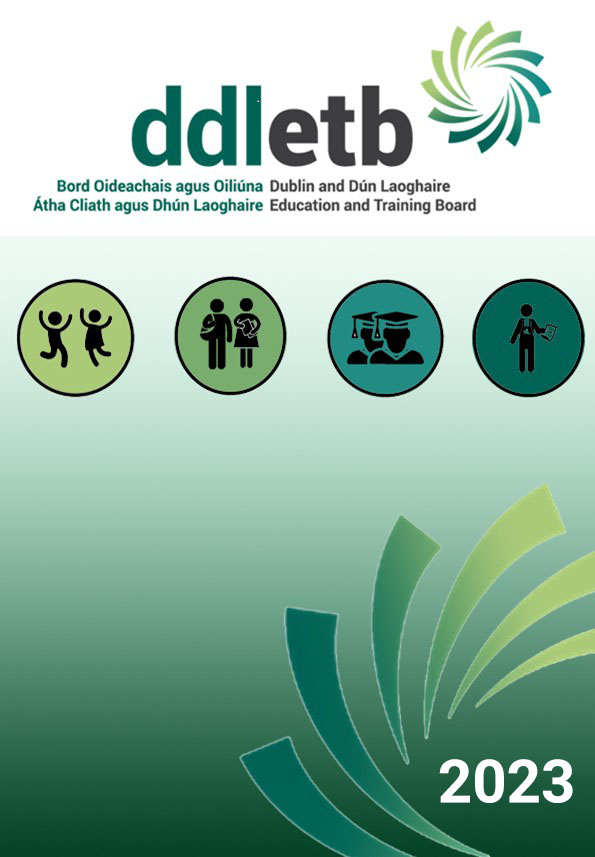 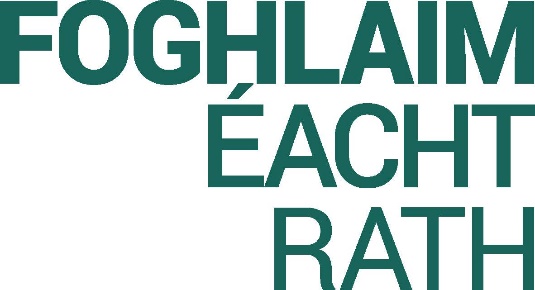 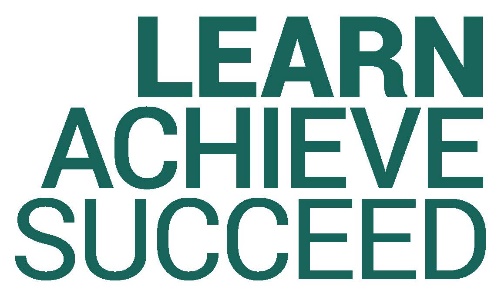 Approved at Finance Committee: 22nd February 2023Approved at ETB Board:  27th February 2023Message from the Cathaoirleach of DDLETBThis service plan provides a summary of proposed provision in the Dublin and Dún Laoghaire Education and Training Board area across the wide range of activity in schools, colleges, centres and services. As Cathaoirleach, I am delighted to present the Dublin and Dún Laoghaire Education and Training Board Annual Service Plan 2023.DDLETB has a sizeable, and both linguistically and ethnically diverse population. The population of 862,468 in the catchment area represents over 17% of the national population and over 60% of the population of the Dublin region according to the most recent census data. DDLETB responds to the needs of learners at primary, post-primary and further education and training. The growth exhibited across a number of areas of activity in 2022, shows that DDLETB is growing and evolving each year.  DDLETB continues to provide services to a larger cohort of learners each year. While resources continue to challenge us, I believe that the value provided in schools and all centres of education, confirms and demonstrates the great work of staff. The continuing building programme is providing new and upgraded accommodation across the three county council areas of Dún Laoghaire-Rathdown, South Dublin and Fingal. Significant large building projects are in planning for a number of locations. In 2023 DDLETB will continue to ensure their services are relevant, responsive and future focused while at the same time providing greater opportunity and progression routes for learners.The consultation process for the development of the DDLETB Statement of Strategy commenced in 2021 and was approved by the Board of DDLETB in October 2022. The strategy is learner focused and ambitious.I would like to wish staff and learners every success as we work together to deliver on the priorities set out in this plan and for continuing to promote DDLETB as a service of choice for students, learners and stakeholders.Guím gach rath oraibh ar fad.Claire MarkeyCathaoirleachForeword by the Chief Executive As Chief Executive, on behalf of Dublin & Dún Laoghaire Education and Training Board, I am delighted to present the Annual Service Plan 2023.  This is an important plan and is reflective of an organisation that continues to adapt, grow and evolve to meet the ever-changing needs of our community. As an organisation, we have shown great resilience, creativity and innovation throughout 2022 and we continue to do so in 2023.The purpose of the plan is to present our priorities and targets which will ensure focused and responsive delivery.  Each directorate have set priority objectives and outcomes with specific measurable outcomes, which ensure that we advance our strategic goals as set out in our five-year Strategy Statement 2022-2026.  Our strategic mission is “to provide relevant inclusive high-quality education and training, services and supports that respond to the diverse needs of our leaders, communities and stakeholders” and as an organisation we aim for excellence and are committed to continuous improvement as our ambitious vision is “to transform lives through learning, development and support enabling learners to succeed in an ever-changing world”. The new Strategy Statement builds on the progress, commitment and innovation evidenced over the last five years and during the Covid19 pandemic. It is underpinned by five core values; Professionalism, Excellence, Equality, Respect and Support.The overall budget for 2023 is projected to be circa €276m for 2023; this pays for staff and services in our Community National Schools, Post-Primary Schools, Community Special School, Further Education and Training (FET) settings and Youth Services.  We also provide for education in Oberstown Detention Centre and in Special Care Units.In line with the increased school enrolments and projections in FET, DDLETB will continue to progress with several key capital building projects and expect to progress significant additional accommodation projects for schools and FET in areas of high demographic growth in order to meet the needs of all students.On behalf of the ETB, I wish to thank all of our staff who continue to perform at the highest level and deliver a professional service to all they encounter. I am extremely grateful to all staff and to the Board of the ETB. Caitriona MurphyChief Executive OfficerProfile / Background of Dublin & Dún Laoghaire ETBProfileDublin and Dún Laoghaire Education and Training Board has a corporate structure which is made up of a democratically appointed board and a management (executive) team.  We serve the three county council areas of Dún Laoghaire-Rathdown, South Dublin and Fingal and a population of 862, 468 people.  The administrative area covered by Dublin and Dún Laoghaire ETB reaches from Balbriggan in north County Dublin, to Dún Laoghaire in south County Dublin and Lucan in west County Dublin. 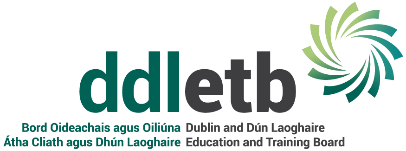 The Board of DDLETBIn compliance with legislation, the DDLETB Board consists of 21 members in total.  Board Members bring a range of specific knowledge, skills, experience and expertise to the deliberations of the Board.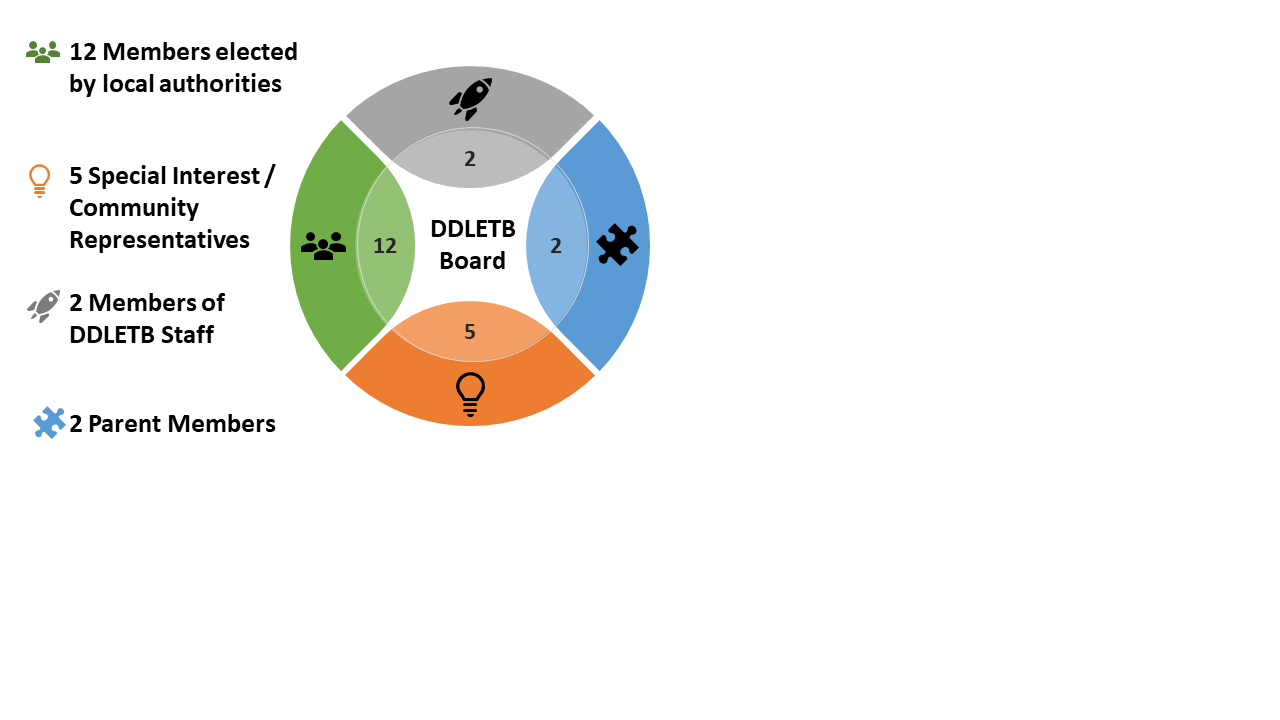 Organisation StructureThe organisational structure of DDLETB is structured across four separate but interlinked, divisions: Further Education & Training, Organisation Support & Development, Primary Schools & Other Services and Post Primary Schools. Resourcing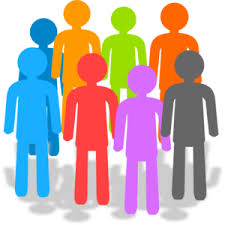 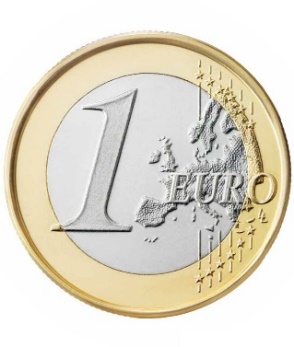 4,300 Staff2023 Budget circa €276m         €191m from Departments, Agencies & Self Financing and €85m from SOLASGeographical map of Dublin & Dún Laoghaire ETBThe services we provide include primary education, second level education, further education and training, Youthreach and youth services, in addition to other community-based education and training programmes and services.  All services are delivered at local level, the extent of which is as follows;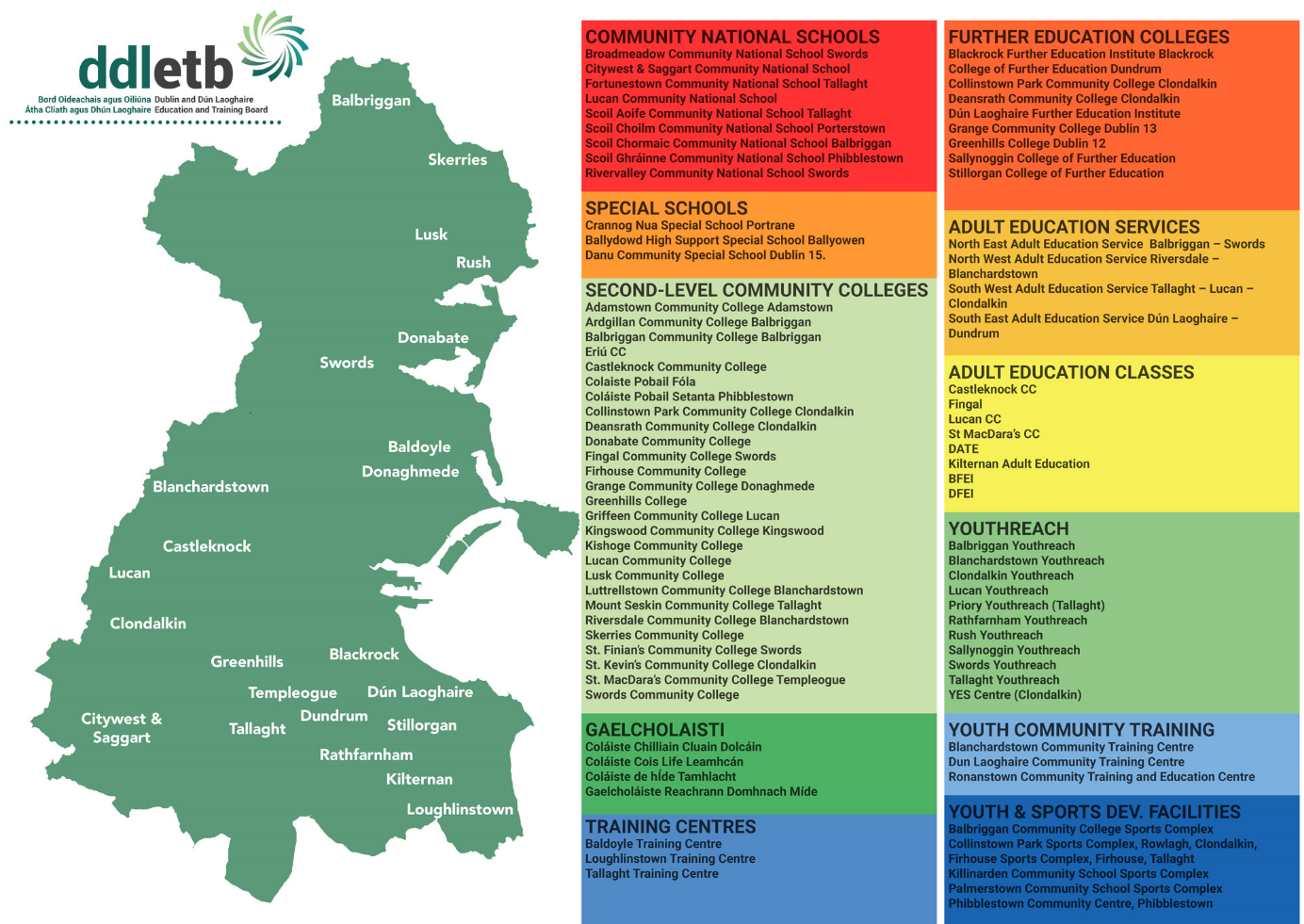 Dublin and Dún Laoghaire ETBs target clients are: Students and/or their parents/guardiansAdult learnersCommunities throughout the greater County Dublin areaYoung people, youth groups and volunteersApplicants and grant recipients under the various student support schemes administered directly by the ETBVoluntary and sporting organisationsUnemployed adults.Service Delivery:  Type, Location & Participants**Of the 272,128 - 25,696 are in targeted youth provision and the remaining are engaged through the 6 community sports facilities within the DDLETB administrative area. 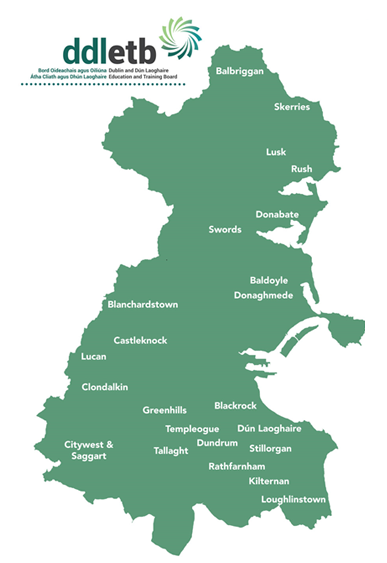 STRATEGY STATEMENTDDLETB commenced preparation in 2021 for the planning, consultation and submission of our Strategy Statement for 2022-2026, as per the Education and Training Boards Act 2013 and this will guide us through the five-year period. This involved a consultation process with all relevant stakeholders of DDLETB. This Strategy Statement will have regard to the policy directions of the Ministers and the financial resources that are likely to be available to give effect to this new Strategy Statement. It is a priority for 2023 to ensure reporting deadlines set by the Department of Education continue to be fully adhered to. Vision, mission, values and themes/goalsDDLETB’s mission is to provide relevant inclusive high-quality education and training, services and supports that respond to the diverse needs of our leaders, communities and stakeholders. Our vision is ambitious and is to transform lives through learning, development and support enabling learners to succeed in an ever-changing world. The mission and vision are supported by the following five core values;Professionalism ExcellenceEqualityRespectSupportDDLETB have identified four strategic priorities for 2022–2026 and each priority has a high-level goal as follows: 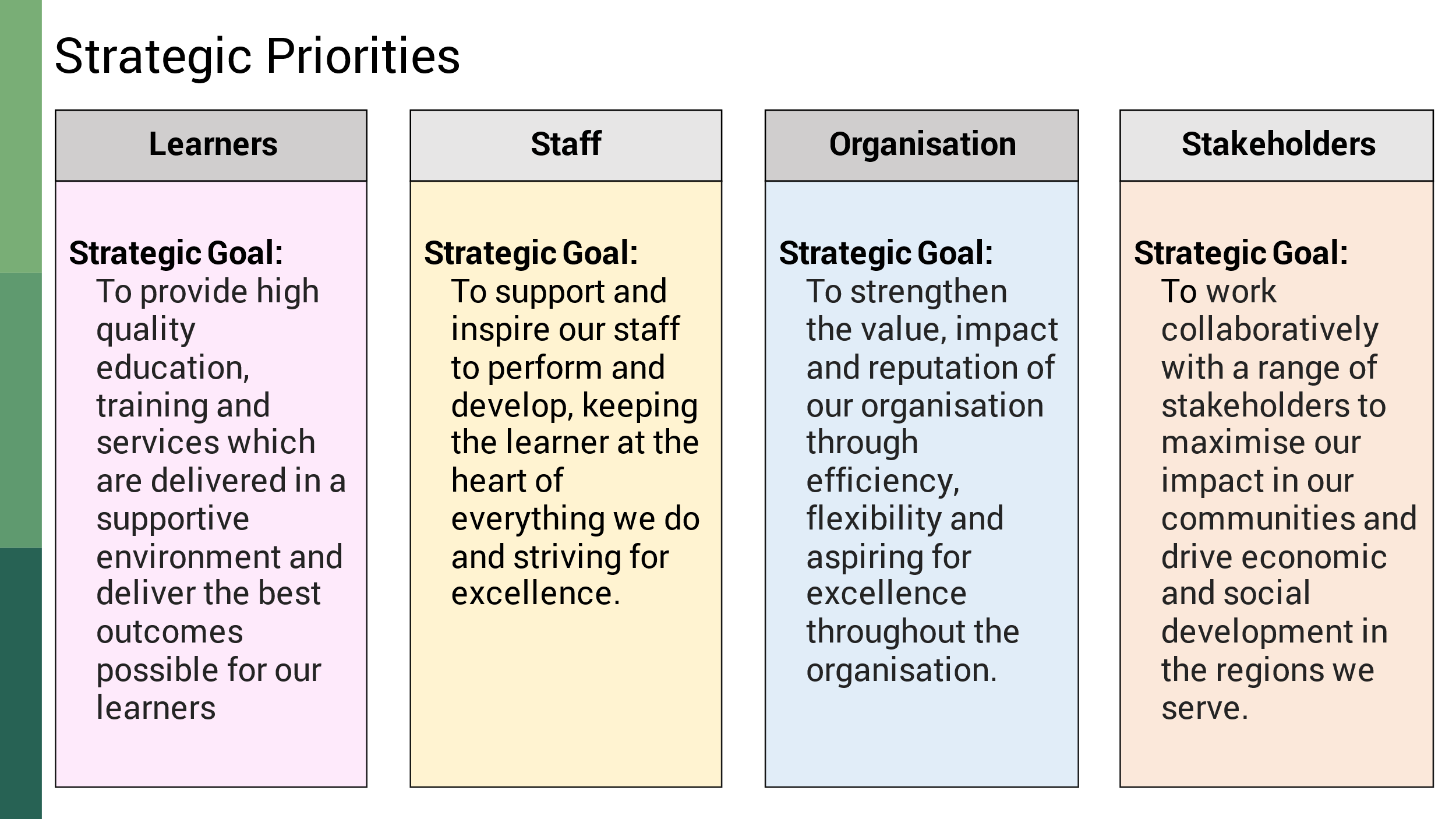 Each goal has its own set of strategic actions. Our goals and actions have been designed to assist DDLETB to avail of the opportunities which arise and meet the challenges it faces over the next few years. DDLETB will continue to put the learner at the heart of everything we do. We believe that lifelong learning is key to personal development and wellbeing, social inclusion and economic prosperity. DDLETB will continue to ensure it’s compliance with the requirements of legislation and the Code of Practice for the Governance of ETBs.Our overall aim is to enable learners reach their potential. DDLETB strive to offer learning experiences which respond to the needs of learners of all ages and abilities. Guidance and supports are available to DDLETB learners to help them attain their learning goals and qualifications and progression options. Suitable premises and resources for our learners is critical in our commitment to inclusive education. DDLETB are also mindful of our responsibilities in relation to human rights and equality, both as a service provider and employer. Technology is an essential means of enhancing learning, collaboration and communication among our learners and stakeholders.  To this end, we work to ensure our digital systems remain accessible, reliable and protected. DDLETB ensures that staff have access to opportunities for professional development. This includes enabling staff to become reflective practitioners, enhance their skills, and collaborate with colleagues.  We recognise that professional development can be facilitated in a variety of ways: from accredited programmes to workshops and professional learning networks. We appreciate that much of the work of our organisation is made possible by the support and administrative staff in our schools, centres and services and by the key support functions at Head Office.  We place a very high value on the contribution made by the various Boards of Management which support Dublin and Dún Laoghaire ETB at organisational level and at the level of our schools, centres and colleges and services.  We also work in partnership with key organisations and agencies at local and national level in pursuit of quality service provision for our learners.Implementation and MonitoringThis Service Plan is developed to support the implementation of our Statement of Strategy. While the Strategy sets out our priorities and goals over a 5-year period, we continue support their delivery in an ever-changing environment. In developing this plan, a collaborative approach was undertaken by Senior Leaders across the organisation. This ensures that the actions in this plan are aligned with the goals and actions set out in the Statement of Strategy.  This also ensures that the outcomes for 2023 are achievable. To enable delivery of the outcomes, projects are led and supported by staff in a collaborative process.In addition to the above, the following groups (as an example) will support the delivery of this plan:Senior Leadership Team (SLT)Organisation Support and Development (OSD) Management TeamFurther Education and Training (FET) Management TeamPrincipals’ NetworksDevelopment and SupportDigital ConnectETHOS FrameworkMulti-disciplinary or cross service groups are established for initial initiative on an ongoing basis e.g. Digital Media Working Group.Planning Cycle Workflow5 Year Statementleading toAnnual Planning CycleSTATEMENT OF SERVICES 2023Under the terms of the Performance Delivery Agreement between the Department of Education and DDLETB, the following goals and priorities were identified.  The specific actions for the achievement of these priorities, together with the associated performance indicators and targets to be delivered are as follows;*This refers to an ETB ensuring that a member of its existing staff is assigned overall responsibility for the oversight and implementation of training across the ETB with the objective of ensuring a strategic, coherent and efficient approach to training across all functional areas. Such a role can fit in with existing structures and arrangements across the ETB and it is not a requirement that it be a fulltime role. The key issue is to have a member of staff that has overall responsibility and oversight for the training programme. OVERVIEW OF SERVICES 2023Statement of Services – SchoolsCommunity National SchoolsDublin & Dún Laoghaire ETB is patron to nine Community National Schools and one Community Special School, Danu Community Special School in Dublin 15.  Community National Schools have a multi-denominational ethos which is underpinned by five core values; Excellence in Education, Care, Equality, Community and Respect.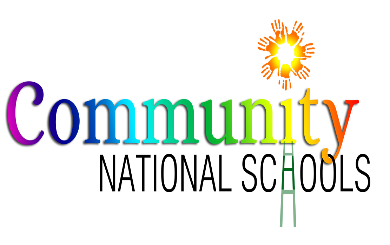 For Dublin & Dún Laoghaire ETB, our involvement in primary education in Ireland is a challenge and an opportunity.  A particular hallmark of all Community National Schools is their inclusive nature.  The quality of education and the possibility of preparing children for life in a multi-belief and multi-cultural society succeeds in drawing children from all backgrounds to the CNS model.  The Community National School model has grown over the last number of years through the establishment of new schools in areas of demographic growth as well as the reconfiguration of existing schools to Community National Schools through a transfer of school patronage process.There is a growing demand amongst parents for the State to provide more choice of school types other than single-denominational models.  There is also a growing demand in Ireland for publicly-managed primary schools as up until now, they have been publicly-funded but privately- managed.  The development of the Community National School model answers both demands and represents a very exciting and welcome evolution in Irish education. Underpinning the high quality of provision in these schools are the supports offered by DDLETB. These includeIntegrated and bespoke cluster training and support provided in partnership with NCSEContinuing Professional Development for teachersTeacher InductionEthos development and Patron Programme (GMGY) development supportTeacher Leadership programme (TLP), Middle Leadership Programme (MLP)Technology Enhanced Teaching and LearningBoard of Management supportLeadership Development and Support Programmes for Principals, Deputy PrincipalsInspection and School Self-Evaluation.Post Primary SchoolsDublin and Dún Laoghaire Education and Training Board is patron to 31 post primary schools and will offer a range of services and supports to these schools including financial, human resource, building and maintenance as well as educational.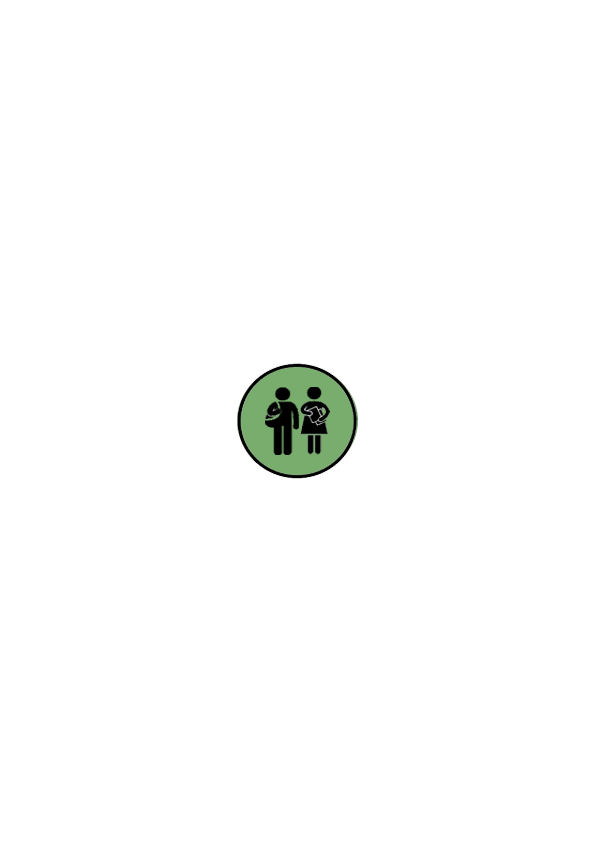 Dublin and Dún Laoghaire Education and Training Board’s Community Colleges form an essential part of life and living throughout their local communities.  They are inclusive and enable young people to meet their full potential in society.  They empower students, teachers and parents to achieve educational progress in a positive and encouraging atmosphere.  Programmes being offered in our community colleges include:Junior Cycle Junior Cycle Schools Transition Year Leaving Certificate Leaving Certificate Applied Leaving Certificate Vocational ProgrammeA full range of subjects including languages, the humanities, arts, technologies and science is offered at both junior and senior cycle.  Students are encouraged to take part in all aspects of school life including extra-curricular activities like drama, music, debating, and sport.In order to ensure the highest quality of teaching and learning and the best possible educational experience for its students, supports will be offered by DDLETB to all schools in the areas of Continuing Professional Development, Teacher Induction, Teacher Leadership Programme (TLP), Middle Leadership Programme (MLP), Language Literacy and Numeracy, Special Education, Technology Enhanced Teaching and Learning, Inspection and School Self Evaluation, Child Protection and Safeguarding, Board of Management support, English as an Additional Language as well as Leadership Development and Support Programmes for Principals, Deputy Principals and middle management post holders. Development work supports best practice in relation to enhancing inclusive teaching and learning at each level on the Continuum of Support for all students including those with SAEN.  Collaborative professional networks aimed at supporting SAEN and DEIS planning meet regularly in addition to in-school visits.  Workshops and CPD are conducted to offer school teams opportunities to share and develop best practice.  SAEN and DEIS development work supports schools in creating whole-school strategies and advice for facilitating the implementing their planning. Child Protection and Safeguarding training and supports are provided to school management, school personnel and Boards of Management to ensure the full implementation and requirements of the Children First Act 2015 and the DOE Child Protection Procedures for Schools.  This support encompasses all elements of Child Protection and Safeguarding for school personnel including bespoke support for school management and leadership teams.  We provide specific training for newly appointed Principals and Deputy Principals for their roles at Designated Liaison Persons (DLPs), continuing professional development for established DLPs, Child Protection Oversight Report writing, Child Protection School Inspection (CPSI) support and Child Safeguarding Statement and Risk Assessment reviews.  Boards of Management are supported in understanding their roles and responsibilities regarding Child Protection and Oversight with ongoing training and support.The ESOL Development Officer works across the organisation to support the language development of students/learners from a migrant background in all settings, linking in with outside agencies and other ETBs.  The support involves 3 principal activities to teens and adults: assessing learners using the online adaptive Cambridge English Placement test to give students feedback on their language level (mapped against the CEFR) to support transfer and progression within the organisation and onwards (lifelong learning).  The support also involves teacher training of post primary subject teachers (CLIL) and an intensive course for teachers of EAL as well as training for ESOL tutors.  An EAL network of post primary teachers come together 3 times a year for PD.  An online pilot project took place in 2022/23 to support FET teachers to reflect on their practice in conjunction with KWETB.  Finally, DDLETB is an Authorised Cambridge English exam centre and runs exams at 3 CEFR levels (A2, B1 and B2) in May and June for both adults and Schools candidates. The Main Exam Centre for DDLETB is located in Tuansgate, Tallaght.The DDLETB Ethos Co-ordinator supports schools as they work towards implementing the new ETB Ethos Framework. This role requires working closely with school teams and management to offer the supports and resources required. It also requires working collaboratively with other ETBs as well as ETBI and DCU.The newly redesigned Leadership Connect Programme which incorporates The Teacher Leadership Programme and the redeveloped Middle Leadership Programme, is now in its second year.  Both programmes aim to identify, grow and support aspiring leaders and middle leaders in our organisation and both are year long certified programmes.  The Teacher Leadership Programme supports schools with the projects they engage with as part of this programme.  The Middle Leadership Programme focuses on developing the skills and knowledge of our API and APII post holders.The team also aims to develop and deliver various CPD opportunities to DDLETB Principals, Deputy Principals, and employees, in the areas of SSE and planning, Wellbeing/ Mental Health and personal development, Child Protection etc.DDLETB also supports and coordinates Patronage Campaigns and works with other DDLETB departments, schools and centres to promote various events, programmes and create brand awareness.Through the DDLETB Digital Media Strategy Team have carried out extensive research and have developed a Social and Digital Media Strategy.  This strategy is currently under review by senior management.  Our Digital Media Network have been working well together to ensure a cohesive and collaborative approach to our organisations social and digital media.  This is supporting greater brand awareness and recognition and presenting a clear message to the public.  Training and guidance sessions for our social media coordinators have been scheduled to help with content creation and to ensure our branding and style guidelines and social media strategy is followed.The DDLETB Human Resource department is working closely with our team to develop recruitment strategies and promote DDLETB as an employer of choice.  Targets, objectives and actions have been identified as part of a strategy to aid recruitment initiatives.  Our Communications Team are also developing a Communications Strategy for DDLETB and are working closely with schools and centres to support promotional activities, communications, brand awareness and event coordination.In addition to the above, support is also offered in the areas of policy-making and governance through ongoing work and training with Boards of Management and school management.DDLETB offers students a wide range of educational opportunities that is wide-ranging and inclusive.  Teacher CPD and support is central to the delivery of programmes for students.  SEN and DEIS Development and Supports are offered through communities of practice at each level on the continuum of support.  The UDL Badge runs each year giving teachers opportunities to develop inclusive practice at the classroom support level.  Networks for coordinators of SEN/AEN and DEIS facilitates ongoing management of each schools’ model of provision and the development of new systems to ensure all student needs are met for all, some and especially the few students that require additional input in order to reach their potential.  Strategic development of each schools’ SSE (School Self-Evaluation) is facilitated at the newly established SSE Network where key speakers leading school improvement nationally are welcomed to meet the team of SSE Coordinators to offer guidance on leading the initiative in their schools.  In-school supports for each area (SEN, DEIS, UDL, SSE, etc) are offered to help school teams implement inclusive practices according to their individual resources and priorities.The Teacher Induction Programme welcomes new colleagues into our organisation.  Each year an event occurs which gives new teachers opportunities to meet key members of the DDLETB administrative team (for e.g., HR, ICT) and a key speaker on relevant topics such as behavioural management and support or ABAR (Anti-Bias Anti-Racism) to guide their practice as they start their teaching practice in schools.Another key area of work with schools for 2023/24 will be ongoing support through the DDLETB Psychological Support Service.  The Psychological Support Service is available to students in post primary schools, Youthreach Centres, sectors of Further Education provision, and to staff working within Dublin & Dún Laoghaire Education and Training Board.  The Service offers short term support and provides broad psychological supports to service users, subject to a school/centre making a request.  The Service facilitates onward referral of students to other specialist agencies appropriate to their needs.  The role of the Psychological Support Service encompasses specific input in the areas of research, training and ETB initiatives at a systemic level.DDLETB Digital Connect – ‘Connecting People To Make Learning Better’DDLETB supported platforms enable enhanced communication and collaboration across all DDLETB contexts.Staff training across all sectors of DDLETB under the ‘Digital Connect Project’ has supported and developed staff engagement with all DDLETB supported platforms relevant to their sector.  All Digital virtual support aligns and supports both the 'FET TEL Strategy 2106-2019’ and ‘2nd Level Digital Strategy 2015-2020.’Centralised learner support through a variety of engaging and interactive learning community sessions, supported use of DDLETB supported platforms, namely Seesaw, Microsoft 365 and Moodle.Connecting DDLETB staff through the Remote Learning Team, a vision of how virtual communicates of practice can overcome location and time.  This team has ensured best virtual practice is shared across DDLETB without limitations. The potential of such virtual connections knows no boundaries.Providing learners and staff with connected Microsoft 365 accounts ensures enhanced connectivity.  A single sign in solution for learners for all of their virtual tools will ensure that technology is streamlined and accessible for all learners regardless of ability, skills or needs.  Providing equitable access for all learners is a DDLETB priority.Connected platforms provide DDLETB with a pathway to lifelong digital learning to enhance the well-established lifelong physical learning pathways already available.  The potential of connecting a learner’s journey from different contexts is now available across DDLETB.Microsoft 365 provides lifelong learning opportunities, connectivity across an organisation and an opportunity for all staff and learners to experience a learning platform that enhances their professional lives and experiences.Through the Digital Connect Project and implementation of the Digital Strategy Framework in 2021 we achieved the following success: -DDLETB school was named an Apple Distinguished School.Another DEIS school was awarded the European Digital Schools Award (one of only five in Ireland)One DDLETB school became the 1st DEIS school in the county to become a one-to-one device school, launched by An Taoiseach Michael Martin.Detention And Special Care Unit SettingsDublin and Dún Laoghaire Education and Training Board is Patron to two Special Care Unit (SCU) settings and one Children Detention Centre (CDC) school.  DDLETB offers a range of services and supports to these schools including Human resource (HR), Corporate Services, IT support in addition to the support of acute educational support structures.The combination of factors leading to the students’ placement in these school presents particular challenges.  These include building positive, affirming relationships that will engender a sense of emotional security and well-being and fostering a favourable disposition towards learning.  There are also challenges in developing individualised learning programmes based on real-life learning that address the needs of learners.These special care settings offer a supportive, differentiated and targeted approach to educational provision and progression for the young people.  They are rehabilitative in nature and provide a key entry and re-engagement point for all learners onto the Irish National Framework of Qualifications (NFQ).Curricula offered in these complex settings include:Junior Certificate Leaving Certificate Leaving Certificate Applied Leaving Certificate Vocational ProgrammeQQIA full range of subjects including languages, the humanities, arts, technologies and science is offered, including targeted work experience in line with the student’s individual learning plan within the NFQ.Underpinning the high quality of provision in these settings are the supports offered by DDLETB.  These includeContinuing Professional Development for teachersTeacher InductionTeacher Leadership Programme (TLP), Middle Leadership Programme (MLP)Language Literacy and NumeracySpecial Education trainingTechnology Enhanced Teaching and LearningBoard of Management supportLeadership Development and Support Programmes for Principals, Deputy PrincipalsInspection and School Self-EvaluationAn important aspect of the specialised support offered in these settings, is the specific role of DDLETB in guiding the school management team in the implementation of Inspection and School Self Evaluation recommendations.  Given the complexity of the students in these settings, these targeted areas of support focus primarily on:Teaching, learning and attainmentLiteracy and NumeracyLife SkillsEducational Progression andPlanning at whole school, classroom and individual student levelStatement of Services – Further Education & Training (FET) Sector This is an exciting time for FET in Ireland with recognition from government and other stakeholders about the value of FET and the impact it can have on economic and social development. Through a network of 40 Further Education and Training (FET) centres, schools, and colleges across the region, DDLETB aims to meet the needs of a rapidly growing and diverse population. 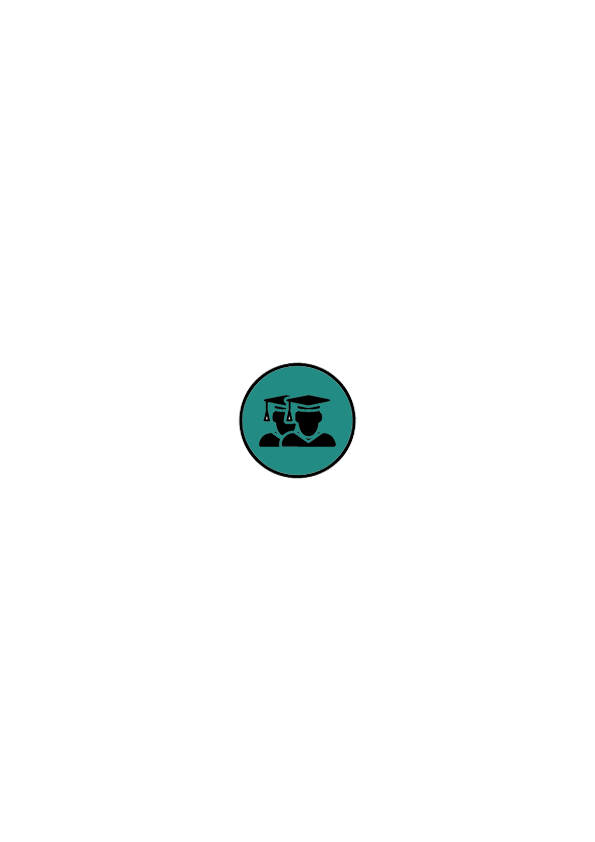 There are high expectations about what FET can achieve in the future and these expectations are being matched by investment.  There were a number of significant announcements by Simon Harris, the Minister for Further and Higher Education, Research, Innovation and Science in 2022, including multimillion investments in infrastructure upgrades for 2 FET centres in South Dublin County and a 45-million-euro investment in a new flagship development for Fingal.The future looks bright for FET in DDLETB, and we will continue to be ambitious for the communities we serve and achieve the level of expansion necessary to meet their education and training needs.  In 2023, FET will also build on the opportunities presented by the emerging Colleges of Further Education and Training to raise awareness of FET in communities.  There are plans to harness the potential FET Colleges have to make FET a more attractive option for all learners and facilitate a more streamlined and inclusive learner experience with simplified pathways and easier access for all.Beneficiaries 2022 and Projections for 2023.It is recognized that despite the restrictions and uncertainty created by the pandemic since March 2020, FET services in DDLETB “remained remarkably resilient, keeping learning flowing, learners supported and maintaining strong inputs and outcomes in many areas”. In the Service Plan for 2022, FET centres/schools and colleges projected there would be a 26% increase in activity. These were ambitious projections, however, that target has been achieved and the actual number of beneficiaries who participated in FET in 2022 was 29,447.  This represents a strong recovery for FET and is a significant achievement for FET staff and our stakeholders after two turbulent years due to the pandemic.FET services are projecting 34,807 will participate in FET provision in 2023.  This would represent an 18% increase in the number of beneficiaries achieved in 2022 and would be significant increase in pre-pandemic participation rates.A breakdown of projected beneficiary numbers in FET provision for 2023 is provided in the table below;  Notes:Traineeship Employed: While provision for Traineeship employed shows a projected decrease, learners in employment are being catered for under expanded Skills for Work (SFW) and Skills to Advance (STA) provision. STA and SFW can be delivered over shorter durations and are more attractive to learners in employment.Blended Training: Please note while Blended Learning shows a projected decrease, learners are being catered for under Online eCollege, which is projected to increase significantly in 2023.Strategic Priorities for FET in 2023FET LearnersOur goal in DDLETB is to provide high quality education, training, and services to learners which are delivered in a supportive environment and deliver the best outcomes possible for our learners. Quality Assurance of FET ProvisionThe Inaugural Review of FET Quality Assurance Systems in 2022 was a fantastic opportunity to evaluate our own QA systems and processes, identify areas for enhancement and work with an independent review panel to identify ways in which we can further embed a culture of quality across FET services.  In 2023, based on the recommendations of the external review panel a Quality Improvement Plan will be agreed with QQI and quality improvement actions will be implemented on a phased basis 2023 to 2026. The learner experienceDDLETB FET provision aims to balance the needs of skill for work with the just as critical skill for life through provision that supports citizenship and prosperity across communities and develops social capital. DDLETB will continue to encourage the participation of learners from marginalized groups at risk of educational disadvantage, targeting the hardest to reach groups, ensuring consistent learner support and embedding inclusive practices across provision ensuring a positive learning experience for all. “FET is for everyone and inspires people to believe in themselves and to reach their potential”Learner supportFostering inclusion is a national priority for FET and DDLETB and in 2023, we will increase our focus on supporting learners to achieve the best possible outcomes. We will continue to focus on embedding inclusive practices by promoting the uptake of PLD opportunities for FET staff to achieve digital badges in the AHEAD Universal Design of Learning (UDL) programme. We will also strive achieve access to consistent financial supports for learners with a disability across all FET provision by implementing a clear policy and guidelines for learners in 2023. Reducing barriers to participation in Further Education and TrainingFET will continue to work with stakeholders at community level to support the needs of the most vulnerable target groups, enhancing access to FET and building bridges to new possibilities for all.  The REACH fund will be expanded in 2023 as it is a notable asset in making connections with community-based organisations and encourages further reductions to barriers to participation for learners at risk of educational disadvantage.The implementation of the Adult Literacy Strategy remains a priority and Regional Literacy Coalitions that drive collaboration among key stakeholders in Adult Literacy provision will be established in the DDLETB region.Delivering relevant and responsive offering and building skills.Protection ProgrammesFET will continue to assist the Department of Further and Higher Education, Research, Innovation and Science to meet the language and other educational needs of refugees and international protection applicants. Due to the war in Ukraine, the number of beneficiaries in English language (ESOL) programmes increased to 4,767 in 2022. FET services are engaging in multi stakeholder approaches to meeting the complex needs of this group and are projecting a further increase of at least 18% in 2023.Building Skills for the WorkforceDDLETB will work to ensure that the social and economic impact of further education and training is strongly evidenced by producing a stream of graduates with the necessary skills required for the labour market.  This objective will be delivered through the development and delivery of a range of innovative new FET programmes planned for 2023. FET will continue to respond to the green skills agenda by validating and rolling out a range of micro-qualifications supporting the development of Green Skills and Sustainable Development Goals. To help reduce the backlog created by the pandemic nationally, DDLETB will continue to expand our infrastructure and capacity to deliver craft apprenticeships and will work with all ETBs, ETBI and the HE sectors to deliver on the Action Plan for Apprenticeship Strategy.Staff Development Our goal is to support and inspire our staff to perform and develop, keeping the learner at the heart of everything we do and striving for excellence.Significant improvements in our capacity to identify and respond to staff development needs were made in 2022 and FET will build on these improvements by appointing a Professional, Learning and Development (PLD) Officer in early 2023.  The new Professional, Learning and Development Hub will further enhance access to information and improve communication about PLD opportunities available to FET staff.  A review of the FET Leadership Development programme will be complete in 2023 and a range of new PLD opportunities will be developed that will cater for the development needs of existing FET leaders and encourage potential in future FET leaders.Our goal is to strengthen the value, impact, and reputation of our origination through efficiency, flexibility and aspiring for excellence throughout the organisation.Governance and accountability is a strategic priority for DDLETB and raising capacity of FET managers to identify and address risks is a priority for 2023.  FET Services will continue to enhance digital infrastructure and capacity to manage data. FET teams will be supported to maximize the potential of the new live platform/dashboards to monitoring FET performance in relation to the achievement of targets. The focus will be on improving our capacity to use the live data provided to inform decision making regarding FET provision and what needs to be done to achieve our targets and ensure FET provision represents good value for public money. With the support of the Buildings Services team and SOLAS, we will continue progressing the pipeline of capital projects submitted to SOLAS in 2022 and the Strategic Infrastructure Upgrades approved for FET buildings in Dublin Southwest.  A full feasibility study will be carried out in 2023 in relation to the flagship College of FET approved for the Fingal area. Stakeholders engagement Our goal is to work collaboratively with a range of stakeholders to maximise our impact in our communities and drive economic and social development in the regions we serve.FET will continue to work with ETBI and other organisations to ensure there is greater awareness of FET and it is valued by learners, employers, government, and communities. To that end participation in promotional events such as “ETB Week” FET conferences etc. is a priority for FET in 2023.The proposal for a Unified Tertiary Education sector has encouraged engagement with colleagues in Higher Education Institutes and it is hoped that this will result in joint initiatives and enhanced pathways for transfer and progression between FET and HE over the coming year.Statement of Services – Youth ServicesDDLETB Youth and Sport Development Service provides a wide range of supports that enable the delivery and co-ordination of high quality educational, sporting, recreational and developmental programmes, projects, and services to disadvantaged young people.  Our operational values in providing our services are Equality, Collaboration, Innovation, Professionalism, and Integrity.  This is done in partnership with local communities, voluntary groups, and voluntary youth organisations such as Crosscare, Foróige and YMCA.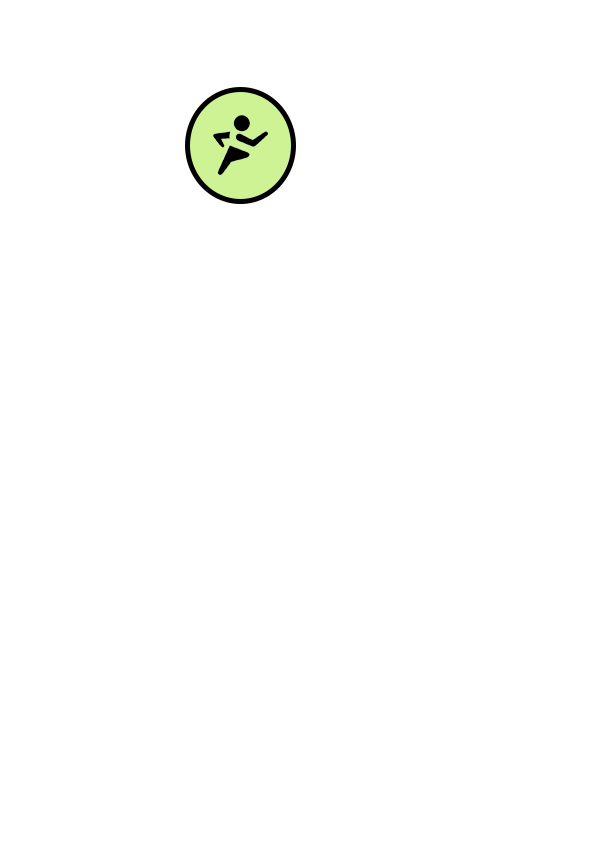 DDLETB has a legislative responsibility to support the provision, co-ordination, and administration of youth work services.  This is set out in the Education and Training Board Act 2013. The function of DDLETB with regard to youth work is toSupport the provision, coordination, administration, and assessment of youth work services in its functional area and provide such information as may be requested by the Minister for Children, Equality, Disability, Integration and Youth in relation to such support; andAssess whether the manner in which it performs its functions is economical, efficient and effective (Education and Training Board Act 2013).Youth Work is a planned programme of education to enhance the personal and social development of young people which is complementary to their formal, academic, or vocational education and training (Youth Work Act 2001).Youth Work is primarily focused on young people aged 10 to 24 years and achieves a range of outcomes for young people for example communication skills, confidence and building relationships through activities combining enjoyment challenge and learning.DDLETB Youth and Sport Development Service embraces the vision as set out in Better Outcomes Brighter Futures (2014-2020) which is:“to make Ireland the best small country in the world in which to grow up and raise a family, and where the rights of all children and young people are respected, protected and fulfilled; where their voices are heard and where they are supported to realise their maximum potential now and in the future” (DCYA, 2014a, p.22).DDLETB Youth & Sport Development Service Department has representation on many local committees and Boards of Management.  This representation is key to the development of action plans to address key objectives and outcomes for young people as outlined in National Government Policy such as National Drug Strategy 2017-2025; Better Outcomes Brighter Futures 2014-2020 and the National Youth Strategy 2015-2020.  Committees include Child and Young People’s Services Committee, Comhairle na Nog, Local Drugs Trask Force and Local Sports Partnership.DDLETB will provide governance, oversight and administration of approx. €12,000,000 in funding for youth projects and services in 2023Of the projected 272,128 participants for 2023 - 25,696 are in targeted youth provision and the remaining are engaged through the 6 community sports facilities within the DDLETB administrative area. DDLETB Youth & Sports Development Service Directly Managed (Targeted) Programmes The Youth & Sport Development Service Department also provides a number of directly managed targeted programmes.  DDLETB Youth Work and Youth Sport Officer team deliver the following programmes.Youth Sports TeamIgniteIGNITE is designed to engage young people by combining the key elements of sport, youth work and education.  The programme will enable approx. 16 participants to gain the skills and confidence to return to education or further training or progress to employment by learning new skills that will help them progress on this pathway.  It will also empower the young people to become more involved in sporting opportunities in their own local communities.  On completion of IGNITE young people will receive accreditation from at least five sporting bodies in a variety of sports, complete a QQI level 3 module in interviewing skills & have an increased awareness of key skills including communication, problem solving & teamwork. Ignite will be delivered from Balbriggan in 2023Sporting PathwaysSporting Pathways programme commenced in November 2022 and will run until March 2023.  This programme is running in Balbriggan for a 12-week period, targeting 8-10 young people who were out of school and/or those on the fringes of being early school leavers.  The activities offered include fitness programme, Horse riding and stable management and Rock Climbing.SailingThe sailing programme runs at Easter and over the summer for young people from disadvantaged areas who might not have had the opportunity of such an experience.  The programme is run by DDLETB in partnership with KWETB. As the max. number per group is 8, approximately 520 young people will participate in the Easter and Summer sailing programme.Sailing has been confirmed for Easter runs from 3rd April 2023 – 14th April 2023 except on weekends.  Summer sailing is to take place from 3rd July 2023 – 4th August 2023 except on weekends and bank holidays.Active Youth ChallengeThe Active Youth Challenge asks youth clubs/groups/schools to meet a set of standards of 12 hours of physical activities in 12 weeks to be eligible for the DDLETB Active Youth Challenge Award.  Activities and attendance for each activity session must be recorded by Activity Coordinators in the logbook provided.  Approximately 300 young people take part in the programme with 35 youth groups signed up to participate.  Some examples of the wide variety of activities engaged in are fitness circuits, sailing, kayaking and tag rugby.Sport and Physical Activity ProgrammesDelivery of 4 - 6 weeks’ sport and physical activity programme to young people attending youth projects, voluntary groups, special care units and other DDLETB targeted programmes.  Activities include a fitness circuit, basketball, uni-hoc and adapted soccer. 45 groups have signed up to date and provision is for targeted youth groups in line with the requirements of the Your Place Your Space Funding Scheme.Summer & Mid Term InitiativesThe Summer Sports workshop will commence in early June and will run to the end of August.  It is designed specially to meet sports needs of all DDLETB Funded groups.  All DDLETB funded groups including DDLETB sport centres can sign up to avail of this service.  The workshops will run over 2- 3-hour slots for each Booking.  The workshops consist of providing sports activities/team building sessions to challenge young people at different sports and activities.  The Sports provision is a great way to improve social cohesion in the group, and it improves tactical/technical aspects of young people’s development. Approximately 200 young people will participate.Mid Term Initiative will operate with targeted groups of young people focusing on orienteering.  DDLETB Youth & Sports team are participating in Orienteering Leader training.Dual Purpose Sport Centre ManagersDual Purpose Sports CentresThe Youth and Sport Development Service manages six Dual Purpose Sport Centres across the South Dublin County Council and Fingal County Council Administrative Areas.  The centres are in Balbriggan, Phibblestown, Palmerston, Collinstown, Firhouse and Killinarden, in areas of high disadvantage.  Funding for the Dual-Purpose Sport Centres is received from the Community Services Programme (CSP) Pobal, South Dublin County Council and Fingal County Council.  Approximately 455,662 users will engage with the Dual-Purpose Sport Centres annually with on average 253 community and voluntary groups using the facilities.  The Dual-Purpose Sports Centres Programme ensures the provision of high-quality sporting facilities and services to young people and aims to open these state-of-the-art facilities to both partner second level schools, local National Schools, Community and Youth Services.  This involves a socially conscience business model that puts all profits back into the care and maintenance of the facilities in order that they will be available for future generations, as well as into the training of staff and the development of sustainable jobs and ensuring the provision of an affordable service for the community.  http://www.ddletb.ie/youth/youth-andsport-developmentservice/facilities/The Sport Centres provide a wide range of sporting and coaching based activities i.e., football basketball, volleyball as well as more community-based activities such as fitness programmes, disability supports, school holiday fitness programmes for local children etc.  The centres maintain and further develop strong links with local youth services, community groups, school completion programmes etc.  Whilst Schools continue to have priority use of the facilities during the day other day time programmes and activities include Adult Education Classes (Collinstown), Lunchtime soccer, Olympic handball and badminton as well as supports for the local School Completion programmes.  Foroige Youth Service operate from Phibblestown centre during the day as well and provide supports and groups to targeted young people.Youth Work TeamAlternative Learning ProgrammeThe Alternative Learning Programme (ALP) is an interim educational programme that was developed by Dublin and Dun Laoghaire Education and Training Board in response to the recognition of limited opportunities available to young people who are currently not engaged in formal education and who are under the age of 16.  ALP runs over a three-day week, coincides with the academic year, and is based in Balbriggan, Swords, Clondalkin, Tallaght and Dun Laoghaire.  ALP uses a combination of local Youth Workers provided by Foróige and Crosscare and ETB tutors to deliver the programme.  ALP fosters an environment of mutual respect, encouragement, inclusiveness, and personal responsibility.  It is designed to challenge young people and empower them with self-directed achievement and positive outcomes through individual project work, arts and craft, woodwork, numeracy, and literacy programmes.  It offers an array of alternative pro social activities through their local youth service.  Our tutors and youth workers also prioritise health and wellbeing for the participants, offering outdoor learning opportunities, meditation, healthy eating classes and providing information on youth service wellbeing provision.  Approximately 91 young people will engage in the programme in the 2023. In addition, the young people will be offered mid-term and summer provision with youth work staff and organisations.https://www.ddletb.ie/youth/youth-and-sport-development-service/ Brookfield Youth GroupThis group comprises of 10 young people male and female members aged 10-12 years from the Brookfield area.  They meet every Tuesday 3pm-5pm in BYCC.  This group has been running for three years now and continues to engage participants from the local area.  Contact with the group was a joint initiative between DDLETB Youth Workers and BYCC Centre Management.  Many issues such as bereavement, deprivation, crime and negative school attendance affect this group.  The aim of the group is to provide a regular safe place where the group can attend on a weekly basis free from such issues.  Development programmes will be offered to this group will be Pyrography, Art, Healthy eating/cooking, AYC, Sailing, Orienteering, STEAM, Mid-term and summer provision.Mac Uilliam ProvisionThe Mac Uilliam interagency committee was set up to increase awareness of services available to the young people and families from the Mac Uilliam estate.  DDLETB’s Senior Youth Worker chairs these meetings and the DDLETB Youth Worker attends as a DDLETB representative.  This committee will meet 8 times per year in the Barnardo’s Lorien Project.  During the year, mid-term’s and summer DDLETB Youth Workers will support other services in whichever way they can to provide events/activities.  DDLETB Youth Workers will assist in the summer provision and other events such as FAI street league and community fun days.Meitheal ProgrammeDDLETB Youth Workers have been trained in the Meitheal process both as lead practitioners and representing young people involved in DDLETB youth provision.  DDLETB Staff will coordinate and attend Meitheal meetings throughout the year as required.Summer Programme Support /Partnership ProgrammesDDLETB Youth Workers support Tallaght Youth Service, Foróige, throughout the summer months as well as smaller independent Youth Services. Areas covered will be Killinarden, Brookfield, Fettercairn, Kiltalawn, Firhouse, Kiltipper and Old Bawn.  It is hoped that over 60 young people will be targeted across 6 youth groups.ALP Senior GroupThis group targets 4 young people who have been engaged with DDLETB Youth Workers for two years.  They are aged 14-15 years and are all male.  These young people originally engaged with ALP and have transitioned to the youth group.  They will be taking part in summer provision and weekly programmes such as STEAM, drop in and cooking.  Support on accessing education opportunities will also be provided and the DDLETB Youth Team work very closely with the School Completion Programme and Educational Welfare Officers.DDLETB Youth and Sport Department Summer ProvisionDDLETB Youth Worker’s will run summer and mid-term programmes for the BYCC Group, ALP Senior group and ALP current participants.  It is hoped that 17 young people will take part in these programme’s to include, orienteering, sailing, adventure activities, STEAM and excursions.DDLETB Youth and Sport team are introducing a new Youth and Sport summer programme on Monday and Wednesday’s from the 3rd July until the 18th of August.  The aim is to promote the work of the Youth and Sport development team around the DDLETB catchment area and to change the current summer activities that have been offered in the past.  It is also a chance for the Youth and Sport development team to collaborate on such a programme.  All UBU and DDLETB voluntary groups will be offered this programme.  The programme will run over two days a week for a total of 6 weeks.  It is hoped that over 480 young people across the DDLETB catchment area will be targeted under this new initiative.  There are two elements to the programme – one part is sport and the other part is Youth work.  Sports team will offer alternative sports and the youth team will focus of individual/group woodwork projects.  All young people will be encouraged to participate in inclusive and expressive activities provided by the DDLETB Youth and Sport Officers.Committee RepresentationYouth Workers will also represent DDLETB on the following Committees throughout the year; Tallaght Drug Task Force, Fingal & South Dublin Children and Young People’s Services Committee (CYPSC), MacUilliam Interagency, Planet Youth Advisory Committee & Comhairle Na nOg Advisory Committee.OrienteeringDDLETB Youth Worker and Sport Officer Staff are participating in Orienteering Instructor Training, delivered in partnership with Baltinglass Outdoor Education Centre (KWETB) and the Irish Orienteering.Programmes Delivered in Partnership with Other Agencies UBU Your Space Your Place (DCEDIY)UBU Your Place Your Space programme provides out of school supports to young people in their local communities to enable them to overcome adverse circumstances and achieve their full potential by improving their personal and social development outcomes.  Your Place, Your Space streamlines and strengthens the four previous funding schemes. https://ubu.gov.ie/CrosscareCrosscare is the social support agency of the Dublin Archdiocese.  Since 1941 Crosscare has been delivering services based on innovative approaches to meet new and emerging needs.  These services are currently run from nearly 90 locations throughout the Dublin Archdiocese.  Catholic Youth Care (CYC) was founded in 1944 with the special remit of caring for the needs of young people outside the school setting. 2014 saw the joining of Catholic Youth Care with Crosscare.ForóigeForóige has been working with young people since 1952 and the purpose of Foróige is to enable young people to involve themselves consciously and actively in their development and in the development of society.Foroige works with over 50,000 young people aged 10-18 each year through volunteer-led Clubs and staff-led Youth Projects. Operating in 26 counties in Ireland, with more than 600 Foróige Clubs, 150 Youth Projects, the Big Brother Big Sister mentoring programme, the Foróige Youth Entrepreneurship programme, Youth Citizenship and Youth Leadership programmes.Independent ProjectsIndependent projects include YMCA and a wide range of stand-alone community projects such as Killinarden, Mulhuddart and Southside Travellers Action Group (STAG).Number of Independent projects operated in partnership with DDLETB by region:Dun Laoghaire (6) Tallaght (8) Clondalkin (6) Blanchardstown (3) North County (2) Rathdown (1)Youth Information CentresDun Laoghaire (1)	Clondalkin (1)Adminstration of Youth Grants on Behalf of DCEDIYTargeted Youth Employability Scheme 2021-2022LGBTI+ Funding SchemeSummer Project GrantResilience and Effectiveness GrantLocal Voluntary Youth Club GrantsCapital GrantsEquipment GrantsCovid 19 Support GrantsOther Department Funded Projects and Services Department of EducationDepartment of Health, Central Policy UnitMusic Generation FingalMusic Generation Fingal has been made possible by the strong partnership between DDLETB, Fingal County Council and Music Generation.  The programme is committed to providing accessible performance music education, which adapts to the unique needs and challenges faced by children and young people experiencing disadvantage in the county. It also seeks to acknowledge the particularly diverse ethnic profile of the Fingal community, which presents us with a rich tapestry of musical interests and experiences on our doorstep. Following a series of successful pilot music programmes in 2022, Music Generation Fingal is now in its second year of development.  In line with the framework plan, the focus for 2023 will be the continued growth of tuition programmes in instrument, voice, song writing and music technology.The following at-risk target groups were identified as having the potential to benefit greatly from engagement with a Music Generation programme in 2023, especially in terms of building their cognitive and emotional abilities for positive life choice outcomes:Those in detention centresChildren & young people with physical, sensory and intellectual disabilitiesLGBTI+ youthThose engaged in the Garda Youth Diversion ProgrammeTraveller youthThose attending youth servicesThose participating in the Alternative Learning ProgrammeDeis band 1 and developing schoolsIn addition, the key urban locations of Swords, Blanchardstown and Balbriggan are being targeted for the establishment of standalone tuition hubs in 2023.  These hubs will allow children and young people access to affordable music lessons and instrument hire.Music Generation Fingal will also partake in a number of public performances during 2023, one being the Youth Music Festival which is a collaboration between six Music Generation areas from Dublin, Meath and Wicklow.Statement of Services - Organisation Support & Development ServicesThe Organisation Support and Development Team is primarily based in Dublin and Dún Laoghaire ETB’s Head Office in Tallaght, Dublin 24, but also has offices in Baldoyle and Loughlinstown Training Centres.  The OSD Team supports the Chief Executive in the delivery of a full range of services across the organisation in the five main functional areas of buildings and property, corporate services, finance, human resources, and ICT. This Directorate aims to develop the appropriate structures and systems to achieve the highest quality services throughout the organisation and will strive to ensure the appropriate human, financial and infrastructural resources necessary to deliver the Strategy Statement of DDLETB are in place.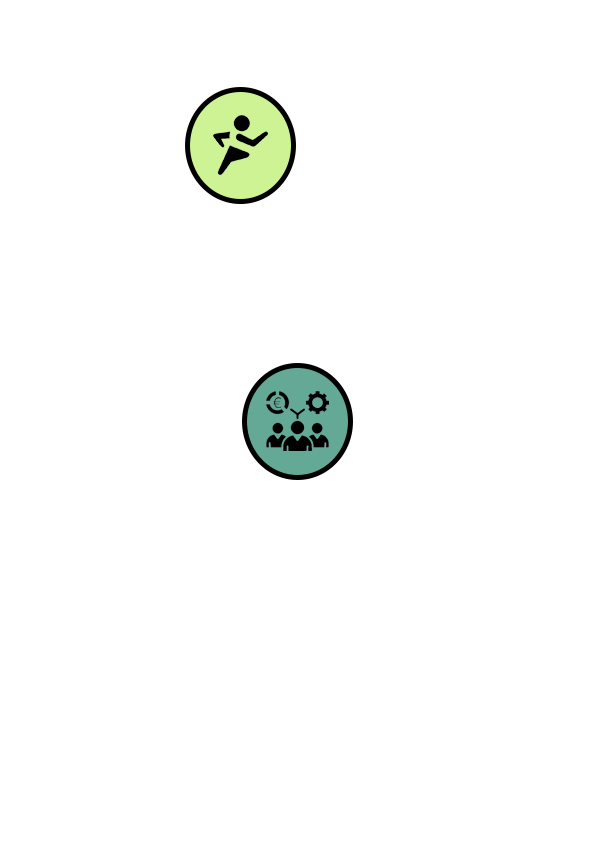 The OSD team has acquired a significant level of corporate knowledge to cover the services provided, including the legislative and regulatory framework under which ETBs operate. 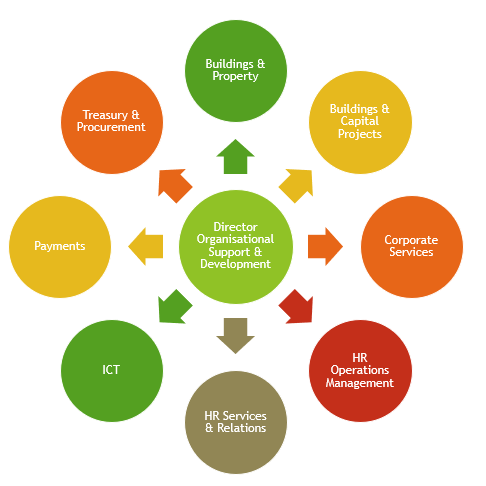 Buildings & Property Unit and Buildings & Capital Projects Unit work collaboratively to provide a range of services to support to our schools and centres.  The range of services include: Delivery of new buildingsDelivery of building extensionsDelivery of temporary accommodationSupport the ongoing maintenance and management of DDLETB owned and leased property.Implementing a new property policy for DDLETB.Summer Works SchemeEmergency Works SchemeFET major Capital and minor works and repairs.Fully engaged to the future SEAI Energy requirements for all buildings.DDLETB will work with the Department on the provision of accommodation for schools in the Dublin County area.  DDLETB are working on a national framework for Modular Accommodation with the Department for delivery of temporary accommodation throughout the country.Due to demographics, we will see growth in a number of DDLETB Primary and Post Primary schools which will require delivery of both temporary accommodation and permanent extensions over the next three years.  Furthermore, with the increase in SNU’s DDLETB will be adding or reconfiguring a number of classrooms.The Corporate Services Department assist the organisation in ensuring compliance with several regulatory and legislative requirements and support the delivery of services in the following areas: Corporate GovernanceCustomer ServicesData ProtectionFreedom of InformationGrant Aid to GroupsHealth & SafetyInsurance & RiskLegalMedia & BrandingOfficial Languages ActPolicy ManagementSchool Patronage and Divestment processTrainingIn 2023 Corporate Services will further extend the use of the Compliance Management Information System to increase GDPR/Data Protection compliance levels across the organisation.  Data Protection policies will be reviewed.  The training component of the compliance MIS will be used to deliver Equality training to all DDLETB staff.  Work will continue in Customer Service Training and policy/processes review.  Branding will be reassessed in line with the DDLETB Statement of Strategy.  The Governance element of this unit will continue to enhance compliance with the Code of Practice for ETBs working with DDLETB departments, schools and centres and will continue with the implementation of the DDLETB risk management strategy.HR Operations Management and HR Services & Employee Relations provide a range of services that support staff and managers in DDLETB. The payroll function moved from DDLETB to ESBS in July 2019 and the staff formerly working in payroll have moved to HR Operations Management and Services.  Working collaboratively these units support:Manpower Planning and Teacher Allocations and UtilisationRecruitmentGarda VettingAbsence Management and Statutory Leave AdministrationPayroll AdministrationPension AdministrationStaff RelationsTraining & Staff DevelopmentRemote WorkingDDLETB will form a small working group led by ETBI to develop a webinar on recruitment of CNS teachers.  In collaboration with ESBS, DDLETB will pilot and test the CoreHR management information system reporting tool, PowerBI.Information Communications Technology Unit provides support to staff and students across all Schools, Colleges, Centres and FET Services in DDLETB.Their role grew exponentially due to the COVID-19 pandemic and the deployment of a cloud-based infrastructure supporting remote learning and working from home.The ICT unit work collaboratively with the Digital Learning Team and the Development Officers in support of the Digital Connect Framework.DDLETB Digital Connect – ‘Connecting People to Make Learning Better’The range of services and supports they provide include:Infrastructure installation and management including the fit out of new buildings and temporary accommodation.Management of systems including both local and cloud systems across administration and Teaching & LearningManagement of ICT procurement & outsourcingInstallation and management of telephony systemsDisaster RecoverySecurityTrainingKey Priorities are Digital Connect, ICT Security including implementing recommendations from the recent KOSI security audit, Business Process Automation and migration to enterprise wide cloud systems.Cyber security is a key part of day-today ICT Department activities and we will continue to improve existing systems and introduce new measures where appropriate. We contribute and are part of the ETBI led approach leading towards the development of an ETB wide Security Operations Centre (SOC) / Security Incident Event Management (SEIM). We have recently concluded an ETB internal security audit led by KOSI and their recommendation will lead our 2023 cyber security awareness. DDLETB have no dedicated security resource and have applied to the Department of Education for sanction to create the role of a DDLETB Cyber Security Officer. Payments Unit while ensuring compliance with legislative and department circulars manage all payments made on behalf of DDLETB.  Some of the services they provide include: Creditor paymentsApprentice and other learner paymentsAgency grantsTravel & Subsistence paymentsThe Payments Section will continue working with our ICT Department to create Power Apps to improve our document sharing process.Treasury & Procurement Unit develop policies, procedures and guidelines to ensure compliance with legislation and circulars.  The treasury section of this unit provides oversight, support and management of DDLETB accounts for all schools and centres.  The procurement section works with schools and centres on the procurement of goods and services for use within DDLETB.  The range of services provided by this unit include: BankingBudgetingPreparation of annual financial statementManagement of ESF claimsCo-ordination of EU, C&AG and IAU auditsFinancial reportingProcurement of goods and services in line with policies and proceduresContract managementLiaise with ETBI, OGP and EPS on national frameworksTrainingThe Procurement Section are working collaboratively with neighbouring ETB’s on a number of procurement projects.  Planning for the national shared services framework for ETB’s covering finance function will begin with ESBS this year.Cooperation with Other Patrons:  In line with the Education & Training Board Act 2013, the Organisation Support Team continues to make its services and expertise available to other patron bodies, in the form of practical and advisory support. The Organisation Support Team continues to support the wider organisation at a time of significant change and continued growth.PROJECTED RECEIPTS AND EXPENDITURE 2023DUBLIN & DÚN LAOGHAIRE Education and Training BoardProjected Receipts & ExpendituresDUBLIN & DÚN LAOGHAIRE Education and Training BoardProjected Expenditures – Schools & Head OfficeDUBLIN & DÚN LAOGHAIRE Education and Training BoardProjected Expenditures – Further Education & TrainingFurther Education and Training PaymentsAppendix A Student Numbers Community National Schools & Special SchoolsStudent Numbers Post-Primary SchoolsApproved places Post Leaving Certificate CollegesAppendix B – BuildingsIV – School Building ProgrammeDDLETB work in partnership with the Department of Education in the provision of new school buildings.  These are the projects we are currently working on with the DoE on.  Extract from the Major Project Building Works List.  Some schools are not under the patronage of DDLETB however we are assisting the Department with these projects.Castleknock Community College - DDLETB awaiting confirmation from the DoE for the permanent extension agreed in 2021 to meet the needs of the area and the expand to a 1500 pupil school. V - DOE Additional Accomodation Scheme in DDLETBDDLETB work in partnership with the Department of Education in the provision of additional accommodation in school buildings.  These are the projects we are currently working on with the DoE from the DOE Additional Accommodation Scheme.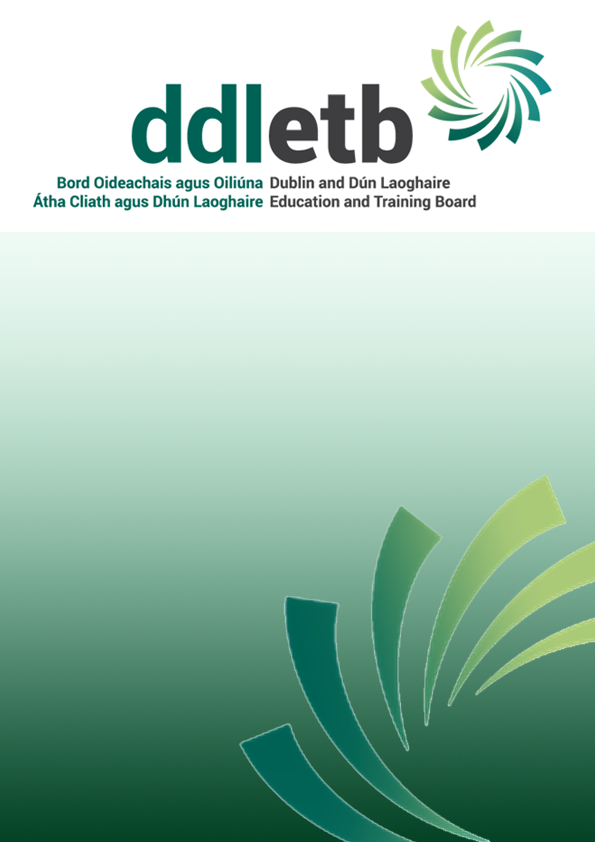 ServiceNo.  of Locations No. of Participants/ Beneficiaries*Primary Schools93,453Special Schools358Second Level Schools (including Gaelcholáisti)3121,793Further Education and Training4034,807*Self-financed Adult Education Classes 73,000Youth & Sports Development Facilities486272,128**Total Projections 2023335,239COMMUNITY NATIONAL SCHOOLS Broadmeadow Community National School Citywest & Saggart Community National School Tallaght Community National School Lucan Community National School Scoil Aoife Community National School Scoil Choilm Community National School  Scoil Chormaic Community National School  Scoil Ghráinne Community National School  River Valley Community National School COMMUNITY SPECIAL SCHOOL Danu Community Special SchoolHIGH SUPPORT UNITSCrannog Nua Special Care SchoolBallydowd Special Care SchoolOberstown Children Detention CentreSECOND LEVEL SCHOOLSAdamstown Community College Ardgillan Community College Balbriggan Community College  Castleknock Community College Coláiste Pobail Fóla Coláiste Pobail Setanta Collinstown Park Community College  Deansrath Community CollegeDonabate Community College Eriú Community College Fingal Community College  Firhouse Community College Grange Community College Greenhills College Griffeen Community College Kingswood Community College Kishoge Community College Lucan Community College Lusk Community College Luttrellstown Community College Mount Seskin Community College Rath Dara Community College  Skerries Community College St Finian’s Community College  St Kevin’s Community College St Mac Dara’s Community College Swords Community CollegeGAELCHOLAISTIColáiste Chilliain Cluain Dolcáin Coláiste Cois Life Leamhcán Coláiste de hÍde Tamhlacht Gaelcholáiste ReachrannMUSIC GENERATIONMusic Generation South Dublin (Tallaght)Music Generation Fingal (coming soon)COMMUNITY TRAINING CENTRESBlanchardstown Community Training Centre Dún Laoghaire Community Training Centre Ronanstown Community Training and Education Centre FURTHER EDUCATION COLLEGES Blackrock Further Education Institute  Dundrum College of Further EducationDún Laoghaire Further Education Institute Sallynoggin College of Further Education Stillorgan College of Further Education DUAL PROVISION SCHOOLSCollinstown Park Community College  Deansrath Community CollegeGrange Community College  Greenhills College Mount Seskin Community CollegeSt. Kevin’s Community CollegeADULT EDUCATION SERVICESNorth East Adult Education Service  North West Adult Education Service South East Adult Education Services South West Adult Education Service TRAINING CENTRESBaldoyle Training Centre Loughlinstown Training Centre Tallaght Training Centre YOUTHREACH Balbriggan Youthreach Blanchardstown Youthreach Clondalkin Youthreach Lucan Youthreach Priory Youthreach (Tallaght) Rathfarnham Youthreach Rush Youthreach Sallynoggin Youthreach Swords YouthreachTallaght Youthreach Youth Education Support (YES) CentreYOUTH & SPORTS DEVELOPMENT FACILITIESBalbriggan Community College Sports Complex Collinstown Park Sports ComplexFirhouse Sports ComplexKillinarden Community School Sports Complex Palmerstown Community School Sports Complex Phibblestown Community CentreADULT EDUCATION CLASSES (self- financing)Blackrock Further Education InstituteCastleknock Community CollegeDún Laoghaire Further Education InstituteDundrum Adult Training Education (DATE) Fingal Community CollegeKilternan Adult Education (KAE)Lucan Community CollegeSt Mac Dara’s Community CollegeGoal PriorityActionPerformance IndicatorTargetStrategic Goal(s)Optimise Student/Learner  ExperienceProvide a positive learning experience for all learners, including learners from marginalised groupsTo streamline planning and supports for school improvement to include the needs of all studentsAll coordinators across our networks e.g. SSE, SEN, DEIS, have a meeting once a termAll Post Primary schools1.1, 1.2, 1.3, 1.9Optimise Student/Learner  ExperienceProvide a positive learning experience for all learners, including learners from marginalised groupsTo develop learner networks with a focus on ‘student voice’Review of the Patron programme GMGY/Wellbeing via SSE processAll 10 CNS schools engage with SSE/LAOS Audit supporting “Student Voice”1.8, 1.9, 1.10Optimise Student/Learner  ExperienceProvide a positive learning experience for all learners, including learners from marginalised groupsTo establish a CNS Learner engagement forum Establishment of an annual CNS learner eventAll developed CNS schools participate in an integrated DDLETB learner Quiz1.8, 1.9, 1.10Optimise Student/Learner  ExperienceProvide a positive learning experience for all learners, including learners from marginalised groupsTo establish bespoke model for Career Guidance across Detention and Special Care UnitsDetention and Special Care Units engage with ‘student led’ process for learning pathways across all centresAlternative Learning Setting (ALS) framework for Career guidance established across 3 Special Care Settings  1.8, 1.9, 1.10Optimise Student/Learner  ExperienceProvide a positive learning experience for all learners, including learners from marginalised groupsTo deliver ICT Support services for developing schoolsIncreased provision and service  Digital Connect Programme across all developing schools to be continued1.8, 1.9, 1.10Optimise Student/Learner  ExperienceProvide a positive learning experience for all learners, including learners from marginalised groupsTo embed inclusive practices by promoting the uptake of PLD opportunities in the AHEAD Universal Design of Learning (UDL) digital badge. Increased the number of FET teachers/instructors/tutors who achieve the Universal Design of Learning Digital badge in 2023.20 additional FET teachers/instructors/tutors with UDL digital badges in 20231.1, 1.4, 1.9Optimise Student/Learner  ExperienceTo ensure high quality education and training and services are delivered.  Agree a FET Quality Improvement Plan developed with QQI. Implement the quality improvement actions agreed with QQI over a phased basis 2023-20261.1, 1.3, 1.10Optimise Student/Learner  ExperienceSupport students/learners at risk of educational disadvantage in line with current national policyTo provide clusters across our 10 DEIS schools 3/3/4 geographically Regular meetings based on different cluster needs e.g. DEIS plan, digital literacy, mapping provisionAll DEIS schools1.2, 1.5, 1.6, 1.8, 1.9Optimise Student/Learner  ExperienceSupport students/learners at risk of educational disadvantage in line with current national policyTo provide enhanced educational schemes for all young people between 12-16 years through Youth Service provisionIncreased student intake in the Alternative Learning Programme (ALP)Formal structure for learner transitions, retention and progression are in placeALP Target for 2023 is 91 Looking at our Centre-Quality Framework for Education in operation across 5 ALP locations4.1, 4.3, 4.5, 4.7Optimise Student/Learner  ExperienceSupport students/learners at risk of educational disadvantage in line with current national policyTo ensure the delivery of Stage 3 of the Framework Plan of delivery for Music Generation FingalBespoke music programmes and urban hubs delivered for identified target groups Special Care Settings, Disability groups, LGBTI+youth, Garda Youth Diversion Programme, Traveller youth, ALP, DEIS and developing schools. 3 Urban Hubs established4.1, 4.3, 4.5, 4.7Optimise Student/Learner  ExperienceSupport students/learners at risk of educational disadvantage in line with current national policyTo share existing good practice in the provision of financial support to learners with disabilities via the fund for fund for Student with Disabilities Increase access to the Fund for Students with Disabilities (FSD) across all FET centres/schools/colleges for the Autumn 23 intake20% increase in the take up by learners of the Fund for Students with disabilities across FET DDLETB 1.4, 1.9Optimise Student/Learner  ExperienceSupport students/learners at risk of educational disadvantage in line with current national policyTo reduce barriers for learners by increasing access to financial supports.Implement the Reach Fund which provides financial support for projects aimed at reducing barriers to participation in education for vulnerable learners and community organisations operating in disadvantaged areasIncrease the frequency of calls for applications to 2 calls per year thereby increasing access to supports and reducing barriers to participation for learners at risk of educational disadvantage1.4, 1.9Optimise Student/Learner  ExperienceSupport students/learners at risk of educational disadvantage in line with current national policyTo implement the Adult Literacy for All StrategyDevelop a Regional Literacy Coalition to drive collaboration among the key stakeholders in Adult Literacy provisionEstablish a minimum of 1 Regional Literacy Coalition in DDLETB by the end of Q4 20231.4, 1.9Optimise Student/Learner  ExperienceEnsure all necessary child safeguarding measures are in place in accordance with the Child Protection Procedures for Primary and Post-Primary Schools 2017Child Protection (CP) Safeguarding Development officer appointedA programme of CP Professional Development events including staff in special care settings All Principals, Deputy Principals & ETB/BoM members of Post Primary, Primary and in alternative settings1.3, 1.10, 2.1, 2.3, 3.1, 3.3Optimise Student/Learner  ExperienceEnsure all necessary child safeguarding measures are in place in accordance with the Child Protection Procedures for Primary and Post-Primary Schools 2017Child Protection (CP) Safeguarding Development officer appointedEnsure all necessary child safeguarding measures are in place in accordance with the Child Protection ProceduresEnsure 3 meetings of the Youthreach Committee take place annually1.3, 1.10, 2.1, 2.3, 3.1, 3.3Optimise Student/Learner  ExperienceEnsure full compliance with the Child Protection Procedures for Primary and Post-Primary Schools 2017DDLETB CP Oversight Group established. Governance CP Review survey3 Meetings of CP Group per year.Survey designed in line with CP Procedures 2017 and deployed to schoolsFull compliance on CP Review by all school BoMs1.10, 3.3Protection ProgrammesAssist the DOE, as needed, to meet the needs arising from the Irish Refugee Protection Programme and provision for international protection applicantsSchool places offered to ensure education provision for refugeesREALT Coordinator appointed and regular REALT meetings with all stakeholdersAll schools with available school places3.8, 4.3Protection ProgrammesAssist the DOE, as needed, to meet the needs arising from the Irish Refugee Protection Programme and provision for international protection applicantsTo engage with all stakeholders to ensure the language and educational needs of refugees and international protection applicants are met.Continue to grow the number of International Protection applicants participating in FET DDLETB in 2023FET DDLETB is projecting a further 18% increase in the number of beneficiaries on ESOL provision in 20231.2, 1.3, 1.4GovernanceAttendance rates at board meetings.Individual boards should re-emphasise the requirement for attendance at all board meetings as per the Code of Practice for Governance of ETBsNumber of meetings and quorums met Attendance of Board members at Board meetings3.3GovernanceBoard Self AssessmentsAll boards should carry out self-assessments, using the questionnaire included in the Code of Practice, to identify areas where improvements are requiredCompletion of Self-AssessmentsTo be completed by ETB Board3.3GovernanceFinancial expertise on audit and finance committeesAppointments to audit and finance committees should be made by the board in consultation with committee chairs.  External members of committees should bring the required audit and financial skills and experience to the roleAudit and Risk and Finance Committees have appropriate expertise in the areas of audit and financeCommittees are constituted with members who have relevant qualifications and experienceA joint meeting of the Finance and Audit and Risk Committees takes place annually to share knowledge and expertise3.3GovernanceBoard appraisal of work carried out by Finance and Audit & Risk CommitteesThe chair of each board should ensure that board members are provided with written reports on the work carried out by finance and audit & risk committees as required under the Code of Practice for Governance of ETBsRepresentatives for Finance and Audit & Risk committee report to ETB Board Copies of minutes of meetings are forwarded to ETB BoardA joint meeting of the Finance and Audit and Risk Committees takes place annually and provide updates to the Board3.3GovernanceSelf-Assessment by Finance and Audit & Risk CommitteesThe chairs of both the audit & risk committee and the finance committee should ensure that a self-assessment exercise is completed annually as required under the Code of Practice for the Governance of ETBs.Improvement implemented as appropriateCompletion by Finance Committee & Audit and Risk Committee3.3, 3.4GovernanceStaff Development*The chief executive should ensure that;  - a member of staff is appointed as the training manager- training needs analysis in financial management is carried out on an annual basis - a training programme on financial management is developed and implementedIdentify staff members with additional responsibility for leading specific training programmes and opportunities Collaborate with ETBI on central training programmes for Board members as appropriateDelivery of training to Board Members and appropriate staff2.1, 2.3, 2.6Staff Development*The chief executive should ensure that;  - a member of staff is appointed as the training manager- training needs analysis in financial management is carried out on an annual basis - a training programme on financial management is developed and implementedIdentify staff members with additional responsibility for leading specific training programmes and opportunities Collaborate with ETBI on central training programmes for Board members as appropriateDelivery of training to Board Members and appropriate staff2.1, 2.3, 2.6Departmental reporting deadlinesReporting deadlines set by the Department should be adhered to.Reports issued in a timely mannerDDLETB will endeavour to meet all DoE requests3.4Risk Management PolicyThe board of each ETB should ensure that there is an ongoing process designed to identify and address significant risks involved in achieving an entity’s outcomes. The audit and risk committee should support the board in this role.Maintain, manage and enhance the Risk RegisterDeliver at least 2 additional Risk Management Sessions to managers by end of 2023Continual review by the Senior Leadership Team, the Governance Group, all schools and centres and the Audit and Risk Committee3.3Internal ControlsThe board of each ETB should ensure that it receives adequate assurance that specified controls are operating as intendedInternal controls are working effectively and subject to reviewInternal controls are in place and reviewed3.3, 3.4Programme2023 ProjectionsAdult Literacy 3052Apprenticeship 2016+396Craft Apprenticeships1634Blended Training*275BTEI Groups3240Community Education5758Community Training Centres217ESOL5610Evening Training1798FET Co-operation Hours94ITABE0FET Pathways from School18Justice Workshops51Local Training Initiatives256Online eCollege*119PLC4974Skills for Work841Skills to Advance2050Specialist Training Providers323Specific Skills Training2377Traineeship Employed*521Traineeship Training157VTOS353Youthreach693Totals                              34,807 Year endedYear ended31/12/202331/12/2022€'000€'000ReceiptsPost Primary Schools & Head Office148,207152,522Primary Schools2,3962,517Further Education & Training85,31375,325Youth Services11,76511,270Agencies & Self-Financing Projects10,49010,119Capital17,90014,648TOTAL276,071266,401PaymentsPost Primary Schools & Head Office155,811148,179Primary Schools2,3962,114Further Education & Training85,31376,135Youth Services11,76510,893Agencies & Self-Financing Projects10,4909,536Capital17,90017,549TOTAL283,675264,406Cash Surplus / (Deficit) for the yearCash Surplus / (Deficit) For Year(7,604)1,995Reconciliation of Cash Surplus/(Deficit)Main Scheme Pay(6,300)Main Scheme Non-Pay(1,304)(7,604)Note: 2022 Outturn is subject to auditYear endedYear ended31/12/202331/12/2022€'000€'000PayPayInstruction130,731122,477Administration6,3036,000Maintenance3,4703,303140,504131,780Non-PayNON-PAYNon-PayNON-PAY9,5049,082Associated ProgrammesAssociated ProgrammesStudent Services Support Fund2,0901,995COVID19 CAP. (CLEAN,SAN,PPE)2,100187COVID19 ENHANCED SUPERVISION G-1,688COVID19 SANITISER & PPE GRANT-1,399COVID19 CLEANING SUPPORT GRANT-562Book Grant397362DEIS Grant & Home School Liaison387352ICT Digital Divide290285Transition Year232183Other Programmes (12 in total)3073045,8037,317155,811148,179Primary School PaymentsCNS Capitation Grant716597CNS Ancillary Service Grant582582COVID19 CAP. (CLEAN,SAN,PPE)60065COVID-19 SANITISER & PPE GRANT-205COVID 19 CLEANING SUPPORT GRANT-195CNS School Transport148140CNS DEIS Grant12184Other Programmes (8 in total)2292462,3962,114PLC Pay14,57713,759Operating Costs11,45511,141Apprenticeship10,7479,409Youthreach6,9786,777Specialist Training Providers (STP)4,7504,396Back to Education Initiative4,5343,758Bridging Foundation & Skills Training4,4243,593VTOS4,0793,488Adult Literacy 3,7862,955Community Education 2,4831,811Community Training Centres2,2612,041Skills to Advance1,9071,453Traineeships1,8661,792Co-operation Hours1,6081,559Local Training Initiatives1,6021,577Other Programmes (29 in total)8,2566,626Total85,31376,135Student Numbers Community National SchoolsStudent Numbers Community National SchoolsStudent Numbers Community National SchoolsStudent Numbers Community National SchoolsSchoolRoll Number2022/2023Projections 2023/2024Scoil Choilm20241K820830Scoil Chormaic20269J468489Scoil Ghrainne20247W616636Citywest and Saggart CNS20398U444448Scoil Aoife20422O356372Lucan CNS20426W343362Rivervalley CNS20528H95126Broadmeadow CNS20529J5085Crannog Nua20136N1012Danu CSS20548N3636Ballydowd SCS20390E610Tallaght CNS19582G95105Totals33393511Actuals per October Returns 2022JSCPJunior CycleSenior Cycle incl RLCTYLCAPLCVPProjections Sept 2023Adamstown C.C.76097U9545402999615950Ardgillan C.C.76129H9984993581441001Balbriggan C.C.70010V65539002204824682Castleknock C.C.76062B124472032515024561275Colaiste Chilliain70100W43923915052441Colaiste Cois Life76065H654302244105651Colaiste de Hide70021D2781549349296Coláiste Pobail Setanta C.C.76098W1050626040283651059Colaiste Pobail Fola 76594L39855075625Collinstown Park C.C.70041J58114118738983876578Deansrath C.C.70040H3534919130203154375Donabate C.C.76104O83742822513069852Eriu CC76574F129186186Fingal C.C.70121H86750808012286886Firhouse C.C.70140L813553772071361434823Gaelcholaiste Reachrann76085N510264161100525Grange C.C.70020B4509519661722266512Greenhills College70130I155750401625156Griffeen C.C. 76454S3823300601260462Kingswood C.C.76293U952540279902955993Kishoge76152C93250429196190910Lucan C.C.70080T9185032241521835932Lusk Community College76213T87859711712040116990Luttrellstown C.C. 76130P984643072103181043Mount Seskin C.C. 7141N3321256028244361341Rath Dara CC70081V233160069401423306Skerries C.C.76078Q10305733361501059St. Finian's C.C.70120F64496260135784055664St. Kevin's C.C.70042L418265040722745449Swords Community College76475D737547218140905St. Mac Dara's C.C.70260V84249316512385866Totals2064714511101743132652476188421793School:  Roll NumberActuals as per PLSS Returns Oct 20222022/2023 DDLETB Approved Projections 2023Greenhills College 70130I163255200Deansrath CC 70040H545750Grange CC70020B625864Collinstown Park CC70041J424542DFEI70050K474522500BFEI70030E807890807Dundrum CFE70070Q285321299Stillorgan CFE70110C135163170Sallynoggin CFE 70090W32044439023422755252201 February 2023Current status of large-scale projects being delivered under the school building programme.Projects shaded green had a change of status over the last two months01 February 2023Current status of large-scale projects being delivered under the school building programme.Projects shaded green had a change of status over the last two months01 February 2023Current status of large-scale projects being delivered under the school building programme.Projects shaded green had a change of status over the last two months01 February 2023Current status of large-scale projects being delivered under the school building programme.Projects shaded green had a change of status over the last two months01 February 2023Current status of large-scale projects being delivered under the school building programme.Projects shaded green had a change of status over the last two monthsNo.CountyRoll NoSchool Name & AddressCurrent Project Status90Dublin19855PGaelscoil Chluain Dolcáin, Clondalkin, D22Stage 3 (Tender Stage)120Dublin20528HSwords South Primary - Rivervalley CNSSchool opened in September 2019 in interim start-up accommodation. Site Acquisition Process. Lease is with the Department. Additional Temporary Accommodation applied for 2023/2024121Dublin20529JSwords North Primary - Broadmeadow CNSSchool opened in September 2020 in interim start-up accommodation.  School operating and new Temporary Accommodation applied for 2023/2024123Dublin20531TNewcastle Rathcoole Saggart primary (GS Lir)Stage 2b (Detailed Design)126Dublin20538KGS Ghráinne Mhaol - Donaghmede Howth D13School opened in Sept 2021 - interim accommodation. Pre-Stage 1130Dublin20549PRathcoole Educate Together N.S.Stage 2a (Developed Sketch Scheme)141Dublin68307JFirhouse ET Secondary School, D24Stage 1 (Preliminary Design). Not our project not our school147Dublin70010VBalbriggan CCThe project is at stage 3 (Tender stage)148Dublin70020BGrange CC, Donaghmede, D13Project Brief Stage149Dublin70080TLucan CC, Esker Drive, LucanStage 3 (Tender stage)150Dublin70100WColáiste Chilliain, ClondalkinStage 3 (Tender Stage)151Dublin70120FSt Finian's CC, SwordsStage 2b (Detailed Design) Project on hold152Dublin76078QSkerries Community CollegePre-Stage 1153Dublin76085NColáiste Lán Ghaeilge An Ghráinseach (C. Reachrann), Donaghmede, BAC 13Stage 3 (Tender Stage)155Dublin76454SGriffeen Community College, c/o Kishogue Community College, LucanStage 2b (Detailed Design)156Dublin76574FBlanchardstown West D15 & Blanchardstown Village D15 (regional solution) Post Primary - Ériu Community CollegeSchool opened in September 2020 in interim start-up accommodation.  Site Acquisition Process157Dublin76594LCitywest & Saggart (regional solution) Post Primary Coláiste Pobail FolaSchool opened in September 2020 in interim start-up accommodation. Site secured. Stage 3 (Tender stage)Additional Accommodation SchemeAdditional Accommodation SchemeAdditional Accommodation SchemeAdditional Accommodation SchemeAdditional Accommodation SchemeAll Ongoing School ProjectsAll Ongoing School ProjectsAll Ongoing School ProjectsAll Ongoing School ProjectsAll Ongoing School ProjectsCountyRoll NoSchoolTotal AccommodationProject Status  Dublin  70010V  Balbriggan CC  1 Home Economics and 1 General    Classroom CompletedDublin70020B Grange CC,   Donaghmede, D13Three General Classrooms, 1 x Technical Room, 1 Science RoomOn siteDublin20390K Ballydowd Special  SchoolRefurbishment works to Home Economics RoomCompletedDublin76085N Coláiste Lán Ghaeilge   An Ghráinseach (C.   Reachrann),  Donaghmede, BAC 131 Woodwork Construction RoomOn siteDublin20548N Danu Community  Special School, Dublin  246 General Classrooms, Principals Office, General Office, Meeting Room, Multi-Sensory Room, Ancillary, Fire UpgradeCompletedDublin20548N Danu Community  Special School, Dublin  24Refurbishment WorksCompleted Dublin 70042L  St Kevin's C.C.,      Clondalkin, D22  3 x 58.6m^2 General Classroom   (Prefab replacement) & 2-Classroom    SEN Base and Ancillary (total area    incl. walls and circulation 771.8m^2 Completed Dublin 76078Q  Skerries Community   College  3x 58.6m2 General Classrooms, 3 x   15m2 SET Rooms, 1x 88.6m2 Science   Lab, 1x 38.5m2 Science Prep Area, 1x   118.6m2 Art Room, 1x 38.5m2 Store   Room and Ancillary Completed Dublin 76078Q  Skerries Community    College  3 General Classrooms, 1 x Home   Economics Room and 1 Art room Design Stage Dublin 76078Q  Skerries Community   College  Conversion of Viewing Balcony to     Science Room Completed Dublin 76454D  Griffeen Community   College, Lucan  5X General Classrooms and Provide   Additional Accommodation Completed Dublin 70041J  Collinstown Park CC,   Clondalkin  2 Classroom SEN Base (Total area   incl. walls & circulation 524m2) Completed. Works on site for a  permanent building Dublin  70141N Mount Seskin Community   College, Jobstown 2 x Classroom SEN Base Initial Approval Dublin 76062B Castleknock CC 4 x General Classroom, 1 x Toilet, 2 x  Science Lab Completed Dublin 70120F St Finian’s, Swords 1 Home Economics Room, 1 x Art  Room Completed Dublin 20529J Broadmeadow CNS,  Swords 2 x Classrooms Completed